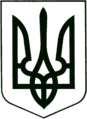 УКРАЇНА     САХНОВЩИНСЬКА РАЙОННА ДЕРЖАВНА АДМІНІСТРАЦІЯВІДДІЛ ОСВІТИНАКАЗ09.06.2020				         Сахновщина		                   № 113 Про  підготовку  матеріально-технічноїбази     закладів освіти району   до 2020/2021 навчального року та  роботи восінньо-зимовий період 2020-2021 роківВідповідно до розпорядження голови Харківської обласної державної адміністрації від 29 травня 2020 року № 310 «Про організаційну роботу з підготовки господарського комплексу та об’єктів соціальної сфери до сталого функціонування в осінньо-зимовий період 2020/2021 років»,  розпорядження голови Сахновщинської районної  державної адміністрації від 02 червня  2020 року № 88 «Про організаційну роботу з підготовки господарського комплексу та об’єктів соціальної сфери до сталого функціонування в осінньо-зимовий період 2020/2021 років», н а к а з у ю:           1. Затвердити план заходів з підготовки матеріально-технічної бази закладів освіти району до 2020/2021 навчального року та роботи в осінньо-зимовий період 2020/2021 років  (додається).2. Керівникам навчальних закладів району:2.1. Видати накази щодо підготовки матеріально-технічної бази  закладів освіти до  нового навчального року  та до роботи  в осінньо-зимовий період 2020-2021 років. До 22.06.20202.2 Забезпечити виконання заходів щодо підготовки матеріально-технічної бази   закладів освіти до нового навчального року та роботи в осінньо-зимовий період 2020-2021 років (додаток 1).							  Відповідно до визначених термінів2.3. Надати до господарчої групи відділу освіти Сахновщинського районної державної адміністрації копії наказів щодо підготовки  закладів освіти до роботи в новому навчальному році та в осінньо-зимовий період 2020-2021 років.До 23.06.20202.4. Вжити заходів для своєчасного проведення ремонтних робіт приміщень  закладів освіти.										        До 01.08.20203.   Начальнику господарчої групи   відділу освіти Чернезі М.М.:3.1. Забезпечити контроль за станом виконання робіт з підготовки матеріально-технічної бази  закладів освіти району до нового навчального року та роботи в осінньо-зимовий період 2020-2021 років з виїздом на місця.До 01.08.20203.2. Забезпечити контроль за проведенням ремонтних робіт у  закладах освіти району  за рахунок коштів обласного та районного  бюджетів з виїздом на місця.До 25.12.20203.3. Тримати на постійному контролі стан проходження опалювального сезону 2020-2021 років у  закладах освіти . Протягом опалювального сезону 2020-2021 років3.4. Забезпечити своєчасне укладення договорів з енергопостачальними   організаціями.							  Відповідно до визначених термінів3.5.  Забезпечити своєчасну закупівлю необхідних обсягів вугілля.                                                                                                             До 01.10.20204.   Інженеру з охорони праці Пустовий С.П.:4.1. Забезпечити   організацію   проведення   обстеження   протипожежного    стану будівель   закладів освіти,  перевірки   роботи    систем     протипожежного захисту,  справність  технічних  засобів  пожежогасіння.                                                                                                                            До 01.08.20204.2. Забезпечити контроль за проведенням в  закладах освіти випробування спортивних снарядів, ігрового обладнання на міцність кріплення та надійність експлуатації.								                           До 01.08.2020												                                                                                                                                                                                                             4.3.Отримати дозвіл органів державного нагляду (санітарно-епідеміологічних, пожежних служб) на початок проведення занять.                                                                                                             До 01.08.20205. Контроль за виконання даного наказу  покласти на начальника господарчої групи Чернегу М.М.Начальник відділу освіти                                                                        Г.Мостова              Візи: Юрист відділу освіти                                                                      В.СідороваНачальник господарчоъ групи                                                       М.Чернега          						         Додаток 1						         до наказу начальника  відділу освіти 						         Сахновщинської районної державної                                                                      адміністрації від 09.06.2020 № 113З А Х О Д Ищодо підготовки матеріально- технічної бази   закладів освіти Сахновщинського району до нового навчального року   та  роботи в осінньо-зимовий період 2020-2021 років.Чернега,3-17-84№№п/пЗміст заходівВиконавецьСтроквиконання1Розглянути на нарадах керівників навчальних закладів, заступників керівників  по господарській частині  питання підготовки   закладів освіти до роботи в осіньо-зимовий період 2020-2021роківКерівники навчальних закладів,Чернега М.М.Червень -жовтень 20202Здійснити перевірку систем заземлення (занулення) на відповідність діючим вимогам, отримати акти за встановленою формою.Керівники навчальних закладів,Пустовой С.П.До 03.08.20203Забезпечити придбання та завезення палива на опалювальний сезон 2020-2021 років у межах виділених лімітів. Керівники навчальних закладів,Чернега М.М.До 01.10.20204Укласти необхідні договори та угоди з організаціями на постачання енергоресурсів і на послуги з водовідведення.Мостова Г.М.Сідорова В.О.Чернега М.М.До 01.09.20205Забезпечити виконання вимог статі 392 Закону України № 3038-VI  «Про регулювання  містобудівної діяльності» щодо проведення поточного огляду,  періодичного обстеження  та паспортизації об'єктівКерівники навчальних закладів,Бондар С.М.Постійно6Привести  джерела водопостачання, зони їх санітарної охорони, зовнішні туалети у відповідність до технічних та санітарно-епідеміологічних вимогКерівники навчальних закладівДо 03.08.20207Забезпечити виконання робіт з підготовки матеріально-технічної бази навчальних закладів району до нового навчального року та роботи в осінньо-зимовий період 2020-2021 років.Керівники навчальних закладівДо 03.08.20208Провести випробування спортивних снарядів та ігрового обладнання на міцність кріплення та надійність експлуатації.Керівники навчальних закладів,Пустовой С.П.Червень-серпень 20209Провести обстеження протипожежного стану всіх будівель, перевірити роботу автоматичних систем протипожежного захисту, справність технічних засобів пожежогасіння.Керівники навчальних закладів,Пустовой С.П.До 03.08.202010Забезпечити облаштування будівель та приміщень навчальних закладів безперешкодним доступом для осіб з обмеженими фізичними можливостями відповідно до затверджених планів на 2020 рік.Керівники навчальних закладів,Бондар С.М.До 03.08.202011Провести спільно з представником інспекції Держенергонагляду у Харківській області комісійну перевірку готовності теплових господарств закладів освіти до роботи в опалювальний період 2020/2021 років із отриманням відповідних актівКерівники навчальних закладів,Юдін О.О.До 25.08.202012Забезпечити робочі місця персоналу оперативною та технічною документацієюКерівники навчальних закладів,Пустовой С.П.Постійно13Отримати дозвіл органів державного нагляду (ГУ Держпродспоживслужби у Харківській області, ГУ ДСНС України у Харківській області) на початок 2020/2021 навчального рокуКерівники навчальних закладів,Пустовой С.П. До 06.08.202014Скласти акти готовності систем теплопостачання до опалювального сезонуДиректори шкілДо 03.08.202015Провести районний огляд готовності підготовки навчальних закладів до початку нового 2020/2021  навчального  рокуВідділ освітиСерпень 2020